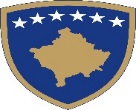 Republika e KosovësRepublika Kosova - Republic of KosovoQeveria - Vlada - GovernmentMinistria e Punës dhe Mirëqenies SocialeMinistarstvo Rada i Socijalne Zastine/Ministry of Labour and Social WelfarePYETJET DHE PËRGJIGJET RRETH THIRRJES PUBLIKE TË DATËS 10/09/2020Pyetja:1.Përshëndetje kam pyetje për thirrjen publike për grante nga Minstria e Punes dhe Mirëqenies Sociale si mundem me apliku edhe a mundem me apliku si fillestare pa pasur biznes të hapur? Përgjigje;Thirrja publike ju dedikohet OJQ-ve dhe ka për qëllim ofrimin e mbështetjes me subvencione dhe nuk ka të bëjë me mbështetje me grante për biznese, për dokumentacionin e nevojshëm për aplikim, ju lutem të lexoni Udhëzuesin për aplikantë të thirrjes publike.Pyetja:Ju lutem a mundeni të na informoni cilat janë kriteret për licencim?PërgjigjeNë kuadër të thirrjes publike dhe udhëzuesit për aplikantët janë përcaktuar objektivat e thirrjes publike për të cilat kërkohet që OJQ duhet të jetë e licencuar nga MPMS-së. Licencimi është proces i veçantë nga thirrja publike, andaj ju lutem të lexoni me kujdes thirrjen publike dhe udhëzuesin për aplikantët.